CUMHURİYET ANAOKULU OKUL- AİLE BİRLİĞİ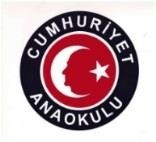 2020 YILI    GELİR-GİDER CETVELİEKİM KASIM ARALIKGELİRGİDERİşlem TipiÖdeme Miktarı (TL)Tanıtım ve Temsil Ağırlama Giderleri0Okula Yapılan Yardımlar (Nakdi)
5.750,00 TLBanka Giderleri0Diğer Kurumlara Aktarımlar0Sabit Giderler323 TLGenel Hizmetler0Genel Onarımlar4000,20 TLKırtasiye ve Büro Malzemeleri Alımı0Mutfak Gereçleri Alımı0Belirtilen Tarihte Belirtilen Tarihte Toplam Toplam 	17.954,06 TLGider Miktarı: Gelir Miktarı: Belirtilen Tarihte Belirtilen Tarihte Toplam Toplam 	17.954,06 TLGider Miktarı: Gelir Miktarı: Belirtilen Tarihte Belirtilen Tarihte Toplam Toplam 	17.954,06 TLGider Miktarı: Gelir Miktarı: 4.323,20 TL